Como estimular a mente em tempos de pandemia?Para enfrentar o isolamento, temos de nos esforçar para exercitar a menteSharon Sanz SimonO confinamento em meio a uma pandemia pode causar desgastes psicológicos, e estimular a mente se torna ainda mais importante. Uma boa forma de iniciar esse processo é se perguntando: se você tivesse mais tempo, o que faria?Por linhas tortas, o isolamento é uma oportunidade para aprender, exercer a criatividade e desfrutar de pequenos prazeres. Três pontos de apoio podem nos ajudar a estimular a mente, aumentando nossa capacidade de enfrentar os desafios do confinamento.Família de Hong Kong joga jogo de tabuleiro durante o confinamento; atividades para o cérebro são importantes - Aleksander Solum - 24.fev.20/Reuters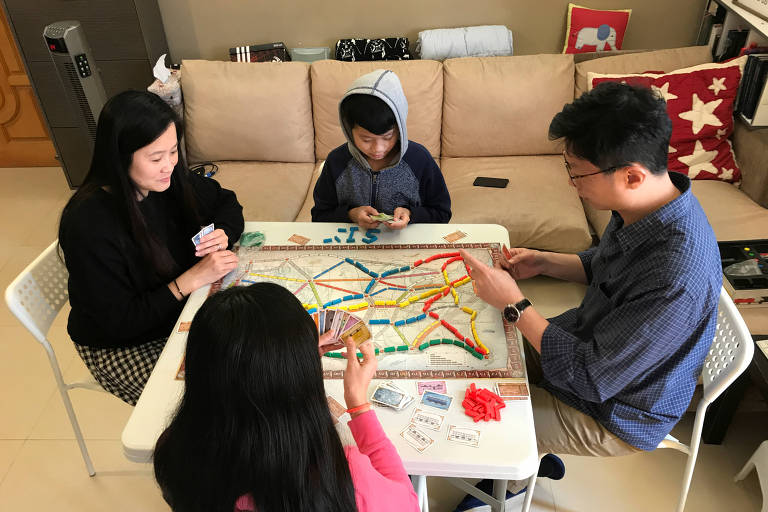 Leve seu cérebro para a academia mental: há diversas plataformas online de treino cognitivo com embasamento cientifico (como BrainHQ e CogMed), que podem beneficiar a atenção, o raciocínio lógico e a memória. Aproveite o universo cultural online: “vá” a uma opera no Metropolitan Opera House de Nova York, “visite” o Museu Van Gogh de Amsterdam, ou “assista” a uma aula da USP ou de Harvard.E há fortes evidências de que, quando aprendemos mais de uma coisa, potencializamos nossa capacidade de aprendizado. Ou seja: voltar ao piano e estudar espanhol vão muito bem juntos.Em tempos de pandemia, estimule-se a ser a melhor versão de você mesmo.Sharon Sanz Simon é neuropsicóloga, doutora em Ciências pela USP e pesquisadora na Universidade Columbia (EUA)PROPOSTA: Sigamos as recomendações da neuropsicóloga e vamos apreciar obras de arte! 	Apresento a você uma sugestão para análise. Se quiser, faça uma visita virtual a um Museu,  escolha uma obra de sua preferência e preencha o quadro a seguir. Futebol, de Cândido Portinari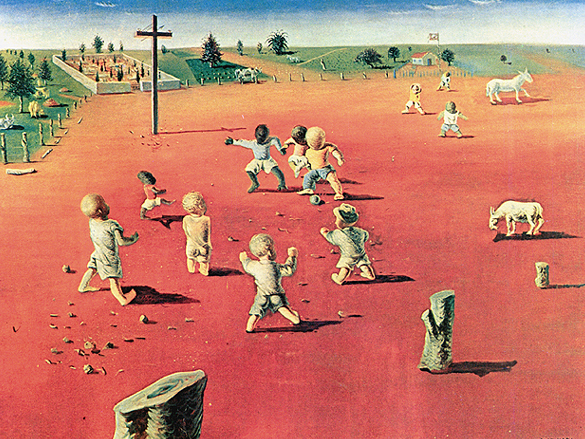 As saudades das peladas na infância estão na tela Futebol. As sombras no chão de terra batida eternizam a alegria de meninos descalços batendo bola em plena praça que, mais tarde, serviria de ponto de encontro para as missas de domingo. Hoje, o local abriga o museu Portinari. FUTEBOL
1935
Pintura a óleo/tela
97 x 130 cm
Coleção particular, Rio de Janeiro, RJTítulo da obraNome do artistaData ou período de criaçãoDimensão da obraLocalização atual da obraElementos presentes na obra Cores utilizadasFocalize uma parte da obra. Se quiser, cubra o resto com papel.  Desenhe-a neste espaço e pinte. 